Сумська міська радаВиконавчий комітетРІШЕННЯЗ метою підвищення  якості та безпеки надання послуг, забезпечення роботи міського пасажирського транспорту відповідно до графіків руху, беручи до уваги  звернення виконавця послуг з перевезення пасажирів ПП  «Компол» від 06.10.2017 щодо встановлення тарифу на послуги з перевезення пасажирів на автобусному маршруті загального користування, що працюють у звичайному режимі № 7 «Хіммістечко - Баранівка», на підставі  наказу Міністерства транспорту та зв’язку України від 17.11.2009 року № 1175 «Про затвердження Методики розрахунку тарифів на послуги пасажирського автомобільного транспорту», Закону України «Про автомобільний транспорт», керуючись підпунктом 2 пункту «а» статті 28, частиною першою статті 52 Закону України «Про місцеве самоврядування в Україні», виконавчий комітет Сумської міської ради                                                    ВИРІШИВ:1.	Встановити тарифи на послуги з перевезення пасажирів на автобусному маршруті загального користування, що працює у звичайному режимі  № 7 « Хіммістечко - Баранівка»   у наступному розмірі: вартість одного пасажироперевезення  -   5 гривень.2.	Рішення виконавчого комітету від 18.07.2017 № 369 «Про тарифи на послуги з перевезення пасажирів на автобусному маршруті загального користування, що працює у звичайному режимі ПП «Компол» вважати таким, що втратило чинність.     	3.      Рішення набуває чинності з моменту оприлюднення. Яковенко С.В., 700-668, ПП « Компол », тел. (0542) 65-02-55Розіслати: ПП « Компол », С.Я., Яковенку С.В., Журбі О.І.                                        ЛИСТ     ПОГОДЖЕННЯдо проекту рішення виконавчого комітету Сумської міської ради«Про тарифи  тарифів на послуги з перевезення пасажирів на автобусних маршрутах загального користування, що працюють у звичайному режимі ПП « Компол»Директор ПП «Компол»                                                   	 М.В. ДідухНачальник   відділу транспорту, зв’язку та телекомунікаційних послуг	 С.В. ЯковенкоНачальник відділу протокольної роботи та контролю	     Л.В. МошаЗаступник міського голови з питань діяльності виконавчих органів ради	О.І. ЖурбаНачальник правового управління	 О.В. ЧайченкоЗаступник міського голови, керуючий справами виконавчого комітету	С.Я. ПакПроект рішення підготовлений з урахуванням вимог Закону України «Про доступ до публічної інформації» та Закону України "Про захист персональних даних».Начальник   відділу транспорту, зв’язку та телекомунікаційних послуг	 С.В. ЯковенкоДиректор ПП  «Компол»                                                               М.В. Дідух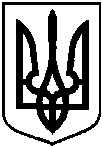                                    Проект оприлюднено                          «__» _____ 2017 р.  від                        № Про тарифи на послуги з перевезення пасажирів на автобусних маршрутах загального користування, що працюють у звичайному режимі ПП «Компол»    Міський голова                                  О.М. Лисенко